ТЕХНОЛОГИЧЕСКАЯ КАРТА УРОКА ЛИТЕРАТУРНОГО ЧТЕНИЯКласс: 3Учебный предмет: литературное чтениеТема урока: Древнегреческий миф. «Храбрый Персей»Тип урока: открытие нового знания.Цель: познакомиться с мифом «Храбрый Персей»Задачи:-освоение знаний о мифах Древней Греции-овладение умениями анализировать прочитанный текст -развивать творческие способности. интерес к предмету.Цели: познакомить с древнегреческим мифом; создать условия для понимания прочитанного произведения; формировать умение анализировать и оценивать поступки героев; развивать внимание на основе выборочного чтения, умения выделять главное в тексте; развивать речь, мышление, память и чувство юмораЦели: познакомить с древнегреческим мифом; создать условия для понимания прочитанного произведения; формировать умение анализировать и оценивать поступки героев; развивать внимание на основе выборочного чтения, умения выделять главное в тексте; развивать речь, мышление, память и чувство юмораЦели: познакомить с древнегреческим мифом; создать условия для понимания прочитанного произведения; формировать умение анализировать и оценивать поступки героев; развивать внимание на основе выборочного чтения, умения выделять главное в тексте; развивать речь, мышление, память и чувство юмораЦели: познакомить с древнегреческим мифом; создать условия для понимания прочитанного произведения; формировать умение анализировать и оценивать поступки героев; развивать внимание на основе выборочного чтения, умения выделять главное в тексте; развивать речь, мышление, память и чувство юмораЦели: познакомить с древнегреческим мифом; создать условия для понимания прочитанного произведения; формировать умение анализировать и оценивать поступки героев; развивать внимание на основе выборочного чтения, умения выделять главное в тексте; развивать речь, мышление, память и чувство юмораЦели: познакомить с древнегреческим мифом; создать условия для понимания прочитанного произведения; формировать умение анализировать и оценивать поступки героев; развивать внимание на основе выборочного чтения, умения выделять главное в тексте; развивать речь, мышление, память и чувство юмораПланируемые результатыПланируемые результатыПланируемые результатыПланируемые результатыПланируемые результатыПланируемые результатыПредметные:познакомятся с древнегреческим мифом о Персее;научатся читать вслух бегло, осознанно, без искажений, выразительно, передавая свое отношение к прочитанному, выделяя при чтении важные по смыслу слова, соблюдая паузы между предложениями и частями текстаПредметные:познакомятся с древнегреческим мифом о Персее;научатся читать вслух бегло, осознанно, без искажений, выразительно, передавая свое отношение к прочитанному, выделяя при чтении важные по смыслу слова, соблюдая паузы между предложениями и частями текстаМетапредметные:познавательные: прогнозируют содержание раздела; анализируют литературный текст с опорой на систему вопросов учителя (учебника), выявляют основную мысль произведения, формулируют ее на уровне обобщения 
в совместной коллективной деятельности;регулятивные: читают в соответствии с целью чтения (бегло, выразительно, по ролям, выразительно наизусть и пр.);коммуникативные: готовят небольшую презентацию (6–7 слайдов), обращаясь за помощью к взрослым только в случае затруднений; осознают цель своего высказыванияМетапредметные:познавательные: прогнозируют содержание раздела; анализируют литературный текст с опорой на систему вопросов учителя (учебника), выявляют основную мысль произведения, формулируют ее на уровне обобщения 
в совместной коллективной деятельности;регулятивные: читают в соответствии с целью чтения (бегло, выразительно, по ролям, выразительно наизусть и пр.);коммуникативные: готовят небольшую презентацию (6–7 слайдов), обращаясь за помощью к взрослым только в случае затруднений; осознают цель своего высказыванияЛичностные: осознанно готовятся к урокам литературного чтения, выполняют задания, формулируют свои вопросы и задания для одноклассниковЛичностные: осознанно готовятся к урокам литературного чтения, выполняют задания, формулируют свои вопросы и задания для одноклассниковЭтап урокаСодержание деятельности учителяСодержание деятельности учителяСодержание деятельности учащихся (осуществляемые действия)Содержание деятельности учащихся (осуществляемые действия)Формируемые способы 
деятельности учащихся1.Организацияначала урока.Мотивация к учебной деятельностиПриветствует учащихся. Психологически настраивает на урок.- Здравствуйте, ребята! (Проверяет общую готовность детей к уроку)Приветствует учащихся. Психологически настраивает на урок.- Здравствуйте, ребята! (Проверяет общую готовность детей к уроку)Проявляют эмоциональную отзывчивость на слова учителя: приветствуют учителя, друг друга.Проявляют эмоциональную отзывчивость на слова учителя: приветствуют учителя, друг друга.Л- Развитие эстетических чувств, доброжелательности понимания других людей2.Актуализация опорных знаний1.  Речевая разминка.2.  Проверка домашнего задания.Проводит речевую разминку- Начнём наш урок с речевой разминки.1. Упражнения для дыхания: вдох – выдох - вдох, а на выдохе произносим звуки п с ш - вдох, а на выдохе произносим слоги за, ша, ва - вдох, а на выдохе произносим скороговорку: на дворе трава, на траве дрова     2. Упражнения для развития речевого аппарата. Ша – ша – ша – мама моет малыша. Шу – шу – шу – я письмо пишу. Аш – аш – аш – у Марины карандаш. (Организую проверку домашнего задания). – Расскажите о работе в группе по созданию детского журнала.Проводит актуализацию опорных знаний -  Каких зарубежных авторов вы знаете?-  А, какие произведения зарубежных писателей вы знаете?Проводит речевую разминку- Начнём наш урок с речевой разминки.1. Упражнения для дыхания: вдох – выдох - вдох, а на выдохе произносим звуки п с ш - вдох, а на выдохе произносим слоги за, ша, ва - вдох, а на выдохе произносим скороговорку: на дворе трава, на траве дрова     2. Упражнения для развития речевого аппарата. Ша – ша – ша – мама моет малыша. Шу – шу – шу – я письмо пишу. Аш – аш – аш – у Марины карандаш. (Организую проверку домашнего задания). – Расскажите о работе в группе по созданию детского журнала.Проводит актуализацию опорных знаний -  Каких зарубежных авторов вы знаете?-  А, какие произведения зарубежных писателей вы знаете?Выполняют речевую разминку Рассказывают о выполненной дома работе. Каждая группа учащихся представляет свой детский журнал.Отвечают на вопросы учителяВыполняют речевую разминку Рассказывают о выполненной дома работе. Каждая группа учащихся представляет свой детский журнал.Отвечают на вопросы учителяР - Планировать свои действия в соответствии с поставленной задачей.3.Организация познавательной деятельности 3.1.Целеполагание3.2. Открытие нового знания.3.3.Словарная работа3.4 Первичное восприятие текста.ФИЗМИНУТКА3.5. Повторение и включение в систему знаний3.6.Самостоятельная работаСегодня мы начинаем изучать новый раздел. Его название: «Зарубежная литература». -Какие ассоциации возникли у вас, когда вы услышали это словосочетание?-Как вы его понимаете? - Как вы думаете, что мы будем изучать на этих уроках?Организует работу с учебником - Откройте учебник на странице 189 и прочитайте, с чем мы познакомимся, чему мы научимся, чему мы будем учиться.Для того, чтобы определить, произведение какого жанра мы с вами сегодня будем читать и анализировать, я предлагаю вам посмотреть на слайд и разгадать ребус 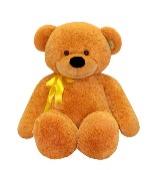 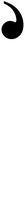 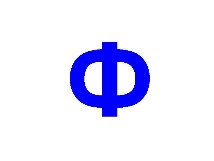 - Как вы думаете, что означает слово «миф»?Миф – это сказание, передающее представления людей о мире, месте человека в нем, о происхождении всего сущего, о богах и героях.Организует работу в группах- Сейчас мы с вами разделимся на группы. Каждой группе будет выдан конверт. Ваша задача – собрать пазл. 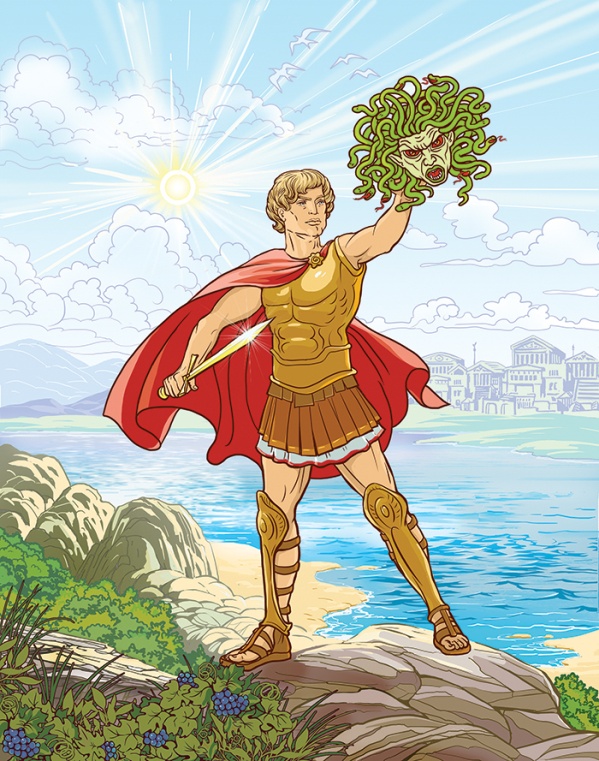 - Ребята, вы собрали пазл, но пока вы не знаете, кто изображен на иллюстрации.- Для того, чтобы определить, какое произведение мы с вами сегодня будем читать и анализировать, я предлагаю вам посмотреть на слайд и разгадать ребус 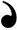 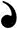 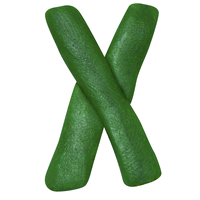 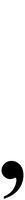 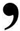 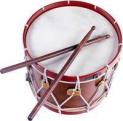 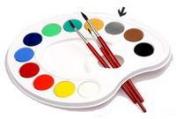 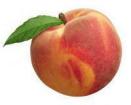 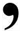 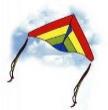 Молодцы! Какая тема нашего урока? Какую цель поставим перед собой?- Правильно, сегодня мы познакомимся с одним из многих мифов Древней Греции про «Храброго Персея» автором которой является народ.-Но для начала послушайте Греческую мифологию Рассказывает  греческую мифологиюДавным-давно – так давно, что даже время тогда текло в обратном направлении, на Балканском полуострове жили древние эллины, которые оставили народам всего мира богатейшее наследство. Это не только величественные здания, прекрасная античная настенная живопись и мраморные статуи, но и великие произведения литературы, а также дошедшие до наших дней древние предания – мифы Древней Греции, в которых отражено представление древних греков об устройстве мира и, в целом, обо всех процессах, происходящих в природе и в обществе. Греческая мифология складывалась в течение нескольких веков, передаваясь из уст в уста, из поколения в поколение.Мифографы появились в Греции около IV века до н. э. В героический период происходит централизация мифологических образов вокруг мифов, связанных с легендарной горой Олимп.По мифам Древней Греции можно воссоздать картину мира в представлении ее древних жителей. В представлении древних греков Олимпийские боги были похожи на людей, и отношения между ними напоминали отношения между людьми: они ссорились и мирились, завидовали и вмешивались в жизнь людей, обижались, принимали участие в войнах, радовались, веселились и влюблялись. Каждый из богов имел определенное занятие, отвечая за конкретную сферу жизни.Организует работу в парах- Ребята, у вас на столах лежат слова, к которым необходимо подобрать верные определения. Для этого нужно собрать определения в одно целое.Вельможа – это знатный, родовитый и богатый чиновник; важный и знатный человек.Скитаться – это переходить, переезжать из одного места в другое, проводить жизнь в странствиях.Погреб – подземное помещение для хранения продуктов.Подвиг – самоотверженный героический поступок.Организует первичное прослушивание текста, предварительно осуществив целевую установку.– Миф, который мы прочитаем сегодня, поведает нам о храбром Персее. Знаете ли вы подвиги Персея? Сегодня мы познакомимся только с некоторыми из них. Сейчас вы прослушаете текст в исполнении артистки Большого театра. Проводит работу по обсуждению текста, после первичного прослушивания.– Понравилось ли вам произведение?– Выразите свое мнение о произведении одним словом.– К какому жанру относится это литературное произведение? – Это один из мифов – народное сказание о легендарном герое Персее.– Что вам особенно понравилось в этой истории?– Чему учит это произведение?– От чьего лица ведется рассказ?– Назовите героев произведения.– Понравился ли вам Персей? – Какие его качества вас особенно привлекли? Организует физкультминуткуОрганизует выборочное чтение и обсуждение содержания произведения.– Есть ли в этом мифе отрицательный герой, не вызывающий сочувствия? – Кто такой Полидект? – Как поступил Полидект, когда на город и его жителей обрушилась большая беда?– Как звали храбреца, жившего в этом городе? – Каким был Персей? – Найдите описание Персея. – Какое решение принял Персей, узнав о Медузе Горгоне? – Найдите в тексте описание Медузы Горгоны и подчеркните слова, которые помогут изобразить ее. – Почему Персей решил сразиться с Медузой Горгоной, несмотря ни на что?– Кто ему помог найти злую колдунью? – Какая опасность исходила от Медузы Горгоны? – Какую хитрость придумал Персей перед началом битвы? – Как вы думаете, можно ли этот поступок Персея назвать подвигом?– Персей очень любил свою родину, своих родных, близких. «Я убью эту злую колдунью. Я спасу от нее свою родину!»Организует самостоятельную (индивидуальную) работу- Давайте проверим, насколько внимательно, вы прочитали миф о Персее.- Предлагаю восстановить последовательность событий 1 части.- Давайте, проверимСегодня мы начинаем изучать новый раздел. Его название: «Зарубежная литература». -Какие ассоциации возникли у вас, когда вы услышали это словосочетание?-Как вы его понимаете? - Как вы думаете, что мы будем изучать на этих уроках?Организует работу с учебником - Откройте учебник на странице 189 и прочитайте, с чем мы познакомимся, чему мы научимся, чему мы будем учиться.Для того, чтобы определить, произведение какого жанра мы с вами сегодня будем читать и анализировать, я предлагаю вам посмотреть на слайд и разгадать ребус - Как вы думаете, что означает слово «миф»?Миф – это сказание, передающее представления людей о мире, месте человека в нем, о происхождении всего сущего, о богах и героях.Организует работу в группах- Сейчас мы с вами разделимся на группы. Каждой группе будет выдан конверт. Ваша задача – собрать пазл. - Ребята, вы собрали пазл, но пока вы не знаете, кто изображен на иллюстрации.- Для того, чтобы определить, какое произведение мы с вами сегодня будем читать и анализировать, я предлагаю вам посмотреть на слайд и разгадать ребус Молодцы! Какая тема нашего урока? Какую цель поставим перед собой?- Правильно, сегодня мы познакомимся с одним из многих мифов Древней Греции про «Храброго Персея» автором которой является народ.-Но для начала послушайте Греческую мифологию Рассказывает  греческую мифологиюДавным-давно – так давно, что даже время тогда текло в обратном направлении, на Балканском полуострове жили древние эллины, которые оставили народам всего мира богатейшее наследство. Это не только величественные здания, прекрасная античная настенная живопись и мраморные статуи, но и великие произведения литературы, а также дошедшие до наших дней древние предания – мифы Древней Греции, в которых отражено представление древних греков об устройстве мира и, в целом, обо всех процессах, происходящих в природе и в обществе. Греческая мифология складывалась в течение нескольких веков, передаваясь из уст в уста, из поколения в поколение.Мифографы появились в Греции около IV века до н. э. В героический период происходит централизация мифологических образов вокруг мифов, связанных с легендарной горой Олимп.По мифам Древней Греции можно воссоздать картину мира в представлении ее древних жителей. В представлении древних греков Олимпийские боги были похожи на людей, и отношения между ними напоминали отношения между людьми: они ссорились и мирились, завидовали и вмешивались в жизнь людей, обижались, принимали участие в войнах, радовались, веселились и влюблялись. Каждый из богов имел определенное занятие, отвечая за конкретную сферу жизни.Организует работу в парах- Ребята, у вас на столах лежат слова, к которым необходимо подобрать верные определения. Для этого нужно собрать определения в одно целое.Вельможа – это знатный, родовитый и богатый чиновник; важный и знатный человек.Скитаться – это переходить, переезжать из одного места в другое, проводить жизнь в странствиях.Погреб – подземное помещение для хранения продуктов.Подвиг – самоотверженный героический поступок.Организует первичное прослушивание текста, предварительно осуществив целевую установку.– Миф, который мы прочитаем сегодня, поведает нам о храбром Персее. Знаете ли вы подвиги Персея? Сегодня мы познакомимся только с некоторыми из них. Сейчас вы прослушаете текст в исполнении артистки Большого театра. Проводит работу по обсуждению текста, после первичного прослушивания.– Понравилось ли вам произведение?– Выразите свое мнение о произведении одним словом.– К какому жанру относится это литературное произведение? – Это один из мифов – народное сказание о легендарном герое Персее.– Что вам особенно понравилось в этой истории?– Чему учит это произведение?– От чьего лица ведется рассказ?– Назовите героев произведения.– Понравился ли вам Персей? – Какие его качества вас особенно привлекли? Организует физкультминуткуОрганизует выборочное чтение и обсуждение содержания произведения.– Есть ли в этом мифе отрицательный герой, не вызывающий сочувствия? – Кто такой Полидект? – Как поступил Полидект, когда на город и его жителей обрушилась большая беда?– Как звали храбреца, жившего в этом городе? – Каким был Персей? – Найдите описание Персея. – Какое решение принял Персей, узнав о Медузе Горгоне? – Найдите в тексте описание Медузы Горгоны и подчеркните слова, которые помогут изобразить ее. – Почему Персей решил сразиться с Медузой Горгоной, несмотря ни на что?– Кто ему помог найти злую колдунью? – Какая опасность исходила от Медузы Горгоны? – Какую хитрость придумал Персей перед началом битвы? – Как вы думаете, можно ли этот поступок Персея назвать подвигом?– Персей очень любил свою родину, своих родных, близких. «Я убью эту злую колдунью. Я спасу от нее свою родину!»Организует самостоятельную (индивидуальную) работу- Давайте проверим, насколько внимательно, вы прочитали миф о Персее.- Предлагаю восстановить последовательность событий 1 части.- Давайте, проверимОтвечают на вопросы учителяДают ответы согласно тексту на странице 189 учебника.Разгадывают ребус-МифСобирают пазл.Разгадывают ребус-Храбрый ПерсейТема урока: Мифы Древней Греции «Храбрый Персей».Цель: познакомиться с мифом «Храбрый Персей»Слушают Греческую мифологиюСобирают определения.Слушают миф.Отвечают на вопросы учителя-Это миф Древней Греции.Отвечают на вопросы учителяВыполняют физкультминутку Читают миф по цепочке, обсуждают содержание произведения(Полидект.)(Царь города.)(Убежал из дворца и спрятался со своими вельможами в погребе, глубоко под землей.)(Персей.)(Персей был смелым, храбрым, отважным человеком.)(«К счастью, жил в этом городе храбрый Персей.Он никогда никого не боялся».)(Найти и убить.)(Медуза Горгона – это крылатая женщина.)? (Персей захотел отомстить Медузе Горгоне за ее злые дела.)(Знакомый рыбак.)(Нельзя смотреть на нее– окаменеешь.)(Смотреть в щит, в котором отражается Медуза Горгона.)(Да, он спас Андромеду, рискуя своей жизнью.)Восстанавливают.Проверяют.Отвечают на вопросы учителяДают ответы согласно тексту на странице 189 учебника.Разгадывают ребус-МифСобирают пазл.Разгадывают ребус-Храбрый ПерсейТема урока: Мифы Древней Греции «Храбрый Персей».Цель: познакомиться с мифом «Храбрый Персей»Слушают Греческую мифологиюСобирают определения.Слушают миф.Отвечают на вопросы учителя-Это миф Древней Греции.Отвечают на вопросы учителяВыполняют физкультминутку Читают миф по цепочке, обсуждают содержание произведения(Полидект.)(Царь города.)(Убежал из дворца и спрятался со своими вельможами в погребе, глубоко под землей.)(Персей.)(Персей был смелым, храбрым, отважным человеком.)(«К счастью, жил в этом городе храбрый Персей.Он никогда никого не боялся».)(Найти и убить.)(Медуза Горгона – это крылатая женщина.)? (Персей захотел отомстить Медузе Горгоне за ее злые дела.)(Знакомый рыбак.)(Нельзя смотреть на нее– окаменеешь.)(Смотреть в щит, в котором отражается Медуза Горгона.)(Да, он спас Андромеду, рискуя своей жизнью.)Восстанавливают.Проверяют.К- умение с достаточной полнотой и точностью выражать свои мысли в соответствии с задачами и условиями коммуникацииР-определять и формулировать цель на уроке с помощью учителя; планировать своё действие в соответствии с поставленной задачей.Р- Планировать свои действия в соответствии с поставленной задачейЛ- развитие навыков сотрудничества со взрослыми и сверстниками в разных социальных ситуациях.Р- Планировать свои действия в соответствии с поставленной задачейР- Планировать свои действия в соответствии с поставленной задачейР - Определять и формулировать цель на уроке с помощью учителя; планировать своё действие в соответствии с поставленной задачей.Р- планировать свои действия в соответствии с поставленной задачейР- планировать свои действия в соответствии с поставленной задачейР- планировать свои действия в соответствии с поставленной задачейК- развивают навыки сотрудничества с взрослыми и сверстниками в разных социальных ситуацияхП- ведут поиск и выделяют необходимую информацию - анализируют и делают выводыП -составлять собственные высказывания на основе произведений, высказывая собственное отношение к прочитанному.Л- умение применять правила охраны своего здоровьяР- планировать свои действия в соответствии с поставленной задачейР- планировать свои действия в соответствии с поставленной задачей4.  Домашнее заданиеОбъясняет домашнее задание.• Подготовить творческий пересказ от лица Персея.• Нарисовать иллюстрацию к наиболее понравившемуся фрагментуОбъясняет домашнее задание.• Подготовить творческий пересказ от лица Персея.• Нарисовать иллюстрацию к наиболее понравившемуся фрагментуВнимательно слушают, задают уточняющие вопросы Внимательно слушают, задают уточняющие вопросы 5.  Рефлексия учебной деятельности Проводит рефлексию по содержанию учебного материала, использует методику «Цветочная поляна». Цветок – вид деятельности на уроке: чтение текста, анализ произведения. К концу урока появляется цветочная поляна. – Поместите свою бабочку над тем цветком, какой вид работы понравился больше всего на уроке.Проводит рефлексию по содержанию учебного материала, использует методику «Цветочная поляна». Цветок – вид деятельности на уроке: чтение текста, анализ произведения. К концу урока появляется цветочная поляна. – Поместите свою бабочку над тем цветком, какой вид работы понравился больше всего на уроке.Оценивают свою работу на урокеОценивают свою работу на урокеЛ- Формировать самооценку, умение анализировать свои действия и управлять ими; самоанализ